APPENDIXTable A1 Real-time PCR primersaM: maternal allele, P: paternal allele, MP: bi-allelesFigure A1. Expression level of Hoxc9 mRNA in the triploid mouse fetuses at E10.5. The Hoxc9 mRNA expression level was investigated in diploid, DAT, and DGT fetuses (n = 3 each group). The values represent the levels of expression relative to that of an internal control gene (Gapdh). Diploid (n = 3, gray), DAT (n = 3, blue), and DGT (n = 3, pink). The data are presented as mean ± SEM.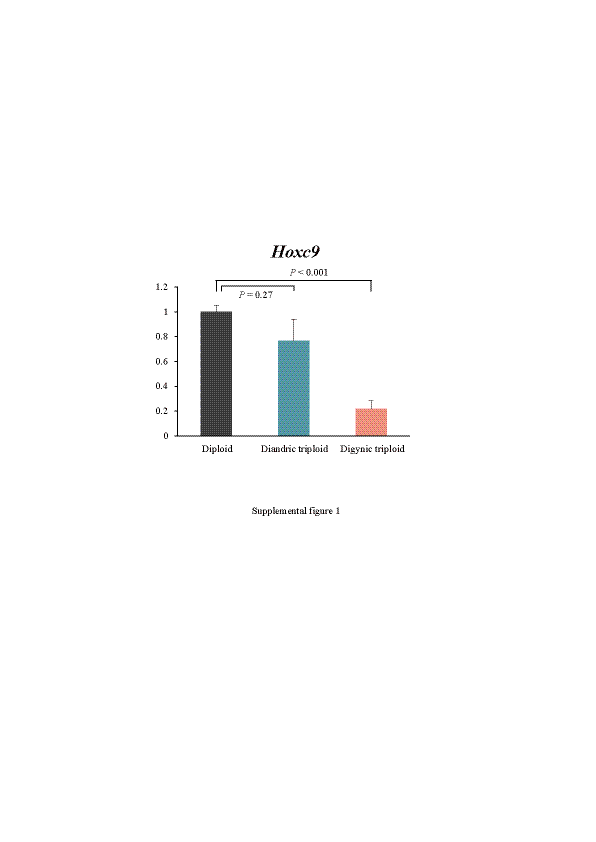 Figure A1.Ch. no.GenesAccession NumberExpressionalleleaPrimer sequencesAnnealingTemperature (˚C)Products length (bp)7H19NR_001592.1MForward　TGGTTACAGGACGTGGCGGCReverse　CAGACGGCGGTCCTCACCTG66.011712Gtl2NR_003633.2MForward　TCACAACTCCCTGTCCTGACCCAReverse　AACCGAAGAGACCGCGAGGC66.01177Igf2NM_010514.3PForward　CGCCGGCTTCCAGGTACCAAReverse　GATGCAGCACAAGGCGAAGGC66.08812Dlk1NM_010052.5PForward　CCCCTGGCTGTGTCAATGGAGTCReverse　GGCCTTTCTCCAGGTCCACGC66.015017Igf2rNM_010515.2MForward　ACTGATGGTGATGACTGTGGCReverse　TTGCAGCTCTTAGCACTGGAG60.010211Grb10NM_010345.4MForward　GCGGAGCACACGGATGAATAReverse　GTCACGAAGGAGGAACAGCC60.01727NdnNM_010882.3PForward　AAGGCGCAGTGCTCAGTAAAReverse　CTTCGGATCAGAGCAGGACC60.01027Peg3NM_008817.2PForward　AGCCTCAGAATCCAATTCAGGAReverse　TCGATGAGTGGCCTTGTGTC60.011415Hoxc9NM_00827.3MPForward AGCAAGCACAAAGAGGAGAAGGReverse CGACGGTCCCTGGTTAAATACA58.01646GapdhNM_008084MPForward　GTCGTGGAGTCTACTGGTGTCReverse　GAGCCCTTCCACAATGCCAAA58.0, 60.0 or 66.0240